TEMPLATEOn-Farm Biosecurity PlanInsert Location Map 								Insert Property MapStock Inventory Biosecurity Risks and Controls	Risk LevelsReferences and Further Reading  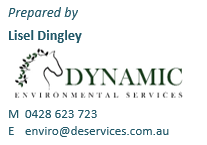 https://www.animalhealthaustralia.com.au/wp-content/uploads/On-Farm-Biosecurity-Plan-Template.pdf http://www.planthealthaustralia.com.au/wp-content/uploads/2013/07/Pest-risk-assessment-for-IBPs-July-2013.pdf https://www.daf.qld.gov.au/biosecurity/about-biosecurity/biosecurity-act-2014 Please Note – This template has been prepared as an introduction to biosecurity risk assessment and management.  Your individual circumstance may differ from that covered by this template.Property NameProperty NameOwnerPIC NumberPIC NumberManagerProperty AddressProperty AddressReview NumberVersion 1Version 1Date PreparedReview Due(add 12 months)Approved byNameNameNameSignatureSignatureSignatureSignatureDateStock TypeStock Number (average for the year)1.0Inputs Inputs Inputs 1.1LivestockLivestockLivestockRisksRisk LevelControls1.1.1Diseases/weeds introduced by new stock arrivingNegligible LowMediumHighPre-arrival inspection or veterinary inspection/certificationHealth Declaration completed and retained by both partiesMovement record completed and retained by both partiesIsolate and segregate new stock (21 days recommended) 24-48 hours holding in yards on arrival for empty outOther:Other:1.1.2Diseases/weeds introduced by stock which have travelled away from the home property (e.g. for shows, on agistment)Negligible LowMediumHighAvoid locations that do not follow a biosecurity planMaintain hygiene strategies (avoid contact with other animals at the away property, no use of communal water troughs)Movement to be recordedIsolate and segregate returning stock (21 days recommended)Other:Other:1.1.3Unidentified stock of unknown originNegligible LowMediumHighRetain movement records for arriving stock Retain health declaration for arriving stockVerify stock identity against movement record/ health declaration Maintain stock inventory Other:Other:1.2FeedFeedFeedRisksRisk LevelControls1.2.1Contaminated or damaged feed arriving onto the property  Negligible LowMediumHighInspect feed prior to purchase/on arrival to ensure it is fit for purpose (e.g., free from pest damage and weeds)If damaged or contaminated, feed is not to be brought to site/unloaded, and is to be returned to the place of purchaseIf feed is found to be contaminated after it has arrived on site, all contaminated feed it to be disposed of in s suitable manner (burned, bagged and binned)Maintain feed inventory, including record of supplierOther:Other:1.2.2Incorrect storage resulting in damage or contamination Negligible LowMediumHighMaintain stock inventory to avoid overstockingWhere appropriate, feed oldest feeds first Store feeds as appropriateOther:Other: 1.3WaterWaterWaterRisksRisk LevelControls1.3.1Water contaminated by algae, bacteria, or chemicalsNegligible LowMediumHighRegularly observe water sources and associated infrastructure Consider water quality testing, dependant on riskConsider water sources, rainfall/runoff risks, when storing or distributing chemicalsOther:Other: 1.3.2Bought in water contaminated by algae, bacteria or chemicalsNegligible LowMediumHighMaintain records of water delivered onto site, including source and supplierInvestigate risks associated with source and transport method (prior use of trucks)Other:Other:2.0People, Vehicles and EquipmentPeople, Vehicles and EquipmentPeople, Vehicles and Equipment2.1Residents, employees, visitors, contractors, service personnel and equipment  Residents, employees, visitors, contractors, service personnel and equipment  Residents, employees, visitors, contractors, service personnel and equipment  RisksRisk LevelControls2.1.1Unauthorised access to site, visitor introducing biosecurity risksNegligible LowMediumHighDisplay farm biosecurity signKeep gates closed/lockedReduce entry points to property to those able to be monitored easilyCommunicate Biosecurity Plan to all residents, employees, visitors, contractors and service personnelOther:Other:2.1.2Biosecurity matter introduced by authorised visitor to siteNegligible LowMediumHighMaintain visitor/contractor logDiscuss expectations with visitors moving onto the propertyEntry signage displaying expectations to manage biosecurity risksRequest washdown of high risk equipment (eg. tractor coming onto site from known weed area)Identify persons who pose higher biosecurity risks (eg, veterinarians), and clearly communicate property proceduresEncourage the use of PPE and personal cleanliness Other:Other:2.1.3Lending of equipment, vehicles, introducing/exporting biosecurity matterNegligible LowMediumHighEquipment to be cleaned before lendingEquipment to be cleaned before arriving back on siteMaintain a log of lent equipmentConsider risks associated with lendingOther:Other:3.0Production Practices  Production Practices  Production Practices  3.1Livestock Monitoring   Livestock Monitoring   Livestock Monitoring   RisksRisk LevelControls3.1.1Undetected disease amongst stockNegligible LowMediumHighConduct routine stock inspectionsInvestigate signs of disease promptlyReport unusual signs of diseaseIncrease intervals of routine stock inspections during high risk times (eg. Weeds actively growing)Other:Other:3.2Identification    Identification    Identification    RisksRisk LevelControls3.2.1Individual animals unable to be easily identified Negligible LowMediumHighAll animals branded or microchippedRegister of animals kept, including brands, microchip numbers, markingsOther:Other:3.3Animal Health Management   Animal Health Management   Animal Health Management   RisksRisk LevelControls3.3.1Sick or suspect animals unable to be isolatedNegligible LowMediumHighIsolate sick animals promptly Maintain suitable quarantine areaOther:Other:3.3.2Professional advice not sought promptly allowing for progression/spread of diseaseNegligible LowMediumHighReport unusual signs of disease as soon as possible to your local vetOther:Other:3.4Carcase and manure management   Carcase and manure management   Carcase and manure management   RisksRisk LevelControls3.4.1Disease and weed spread from poorly managed manureNegligible LowMediumHighFollow current government guidelines on waste management and regulationMaintain suitable manure disposal areaMaintain suitable manure management procedures Other:Other:3.4.2Inappropriate carcase disposal allowing access with other livestock, feral animals or wildlife, causing environmental impacts, or public nuisanceNegligible LowMediumHighPrepare a plan for carcase disposal in advice, that prevents access or impactsMaintain service provider list that will be able to dispose of carcase promptly and appropriately Other:3.5FencesFencesFencesRisksRisk LevelControls3.5.1Property fences, especially boundary fences, inadequate, allowing stock to mingle, stray, or allows other stock onto propertyNegligible LowMediumHighRegularly inspect fencesUndertake maintenance to existing fencesOther:Other:4.0Pests and WeedsPests and WeedsPests and Weeds4.1Feral Animal ManagementFeral Animal ManagementFeral Animal ManagementRisksRisk LevelControls4.1.1Feral animals inadequately controlled, allowing weed and disease transmission by pests, and environmental/economic impactsNegligible LowMediumHighRegularly undertake pest animal surveysDesign and implement pest animal control Undertake control in coordination with neighbours and other local community membersOther:Other:4.2Weed ManagementWeed ManagementWeed ManagementRisksRisk LevelControls4.2.1Weeds inadequately controlled, allowing environmental/economic impactsNegligible LowMediumHighRegularly undertake weed surveys Prepare weed maps to monitor infestationsDesign and implement weed control Undertake control in coordination with neighbours and other local community membersOther:Other:5.0Train – Plan – RecordTrain – Plan – RecordTrain – Plan – Record5.1TrainingTrainingTrainingRisksRisk LevelControls5.1.1Personnel unaware of their responsibilities for management and husbandry, their role in implementation of biosecurity practices, and how to identify pests, weeds, or sick livestockNegligible LowMediumHighUndertake personnel training and instructionMaintain training recordsOther:Other:5.1.2Personnel unaware of local vet(s) contact details, and what to do in the event of a suspected animal diseaseNegligible LowMediumHighUndertake personnel training and instructionMaintain emergency contact list in prominent location Other:Other:5.2Documentation and Record KeepingDocumentation and Record KeepingDocumentation and Record KeepingRisksRisk LevelControls5.2.1Inadequate/inaccurate record keeping resulting in difficultly managing disease outbreaksNegligible LowMediumHighComplete records truthfully and accurately Maintain and store records suitably Other:Other:5.2.2Actual or potential biosecurity risks not identified or managed Negligible LowMediumHighRegularly review Biosecurity Plan Maintain knowledge of emerging biosecurity risksReview risk levels and controls as circumstances changeOther:Other: Negligible LowMediumHighNegligible LowMediumHighNegligible Probability is extremely low given the combination of all known factorsLowProbability is low, but clearly possible given the expected combination of all known factorsMediumProbability is likely, given the combination of all known factors HighProbability is very likely or potentially frequent given the combination of all known factors